COMISIÓN PERMANENTE DE PUNTOS CONSTITUCIONALES Y GOBERNACIÓN. DIPUTADOS: KARLA REYNA FRANCO BLANCO, MIGUEL ESTEBAN RODRÍGUEZ BAQUEIRO, MARTÍN ENRIQUE CASTILLO RUZ, LUIS ENRIQUE BORJAS ROMERO, ROSA ADRIANA DÍAZ LIZAMA, MIGUEL EDMUNDO CANDILA NOH, FELIPE CERVERA HERNÁNDEZ, SILVIA AMÉRICA LÓPEZ ESCOFFIÉ Y MARIO ALEJANDRO CUEVAS MENA. - - - - - -H. CONGRESO DEL ESTADO:En sesión ordinaria de pleno de fecha 2 de octubre de 2019, se turnó a esta Comisión Permanente de Puntos Constitucionales y Gobernación, para su estudio, análisis y dictamen un oficio por el que se solicita al Congreso del Estado continúe el procedimiento para la solución de conflictos de límites territoriales intermunicipales mediante convenio que suscribió el municipio de Mérida con el municipio de Tecoh, Yucatán, previsto en la ley de la materia, suscrito por el ciudadano Felipe Audomaro May Itzá, Presidente del Municipio de Tecoh, a dicho oficio se le anexaron diversos documentos que acreditan lo acontecido respecto del referido procedimiento.Los diputados integrantes de esta comisión permanente, en el trabajo de estudio y análisis del asunto en turno, tomamos en consideración los siguientes,A N T E C E D E N T E S:PRIMERO. Con fecha 27 de mayo de 2012 se publicó en el diario oficial del estado el decreto 501 por el que se expide la Ley para la Solución de Conflictos de Límites Territoriales Intermunicipales del Estado de Yucatán, cuyo objeto es establecer y regular los procedimientos mediante los cuales se resolverán los conflictos en materia de límites territoriales entre los municipios del Estado de Yucatán.Para tal efecto, contempla dos procedimientos siendo éstos: por convenio, tramitado a instancia de los dos o más ayuntamientos que se encuentren en conflicto; aprobado por el Congreso del Estado para su validez, o por la vía contenciosa ante el Congreso, cuando no quieran o no puedan resolver sus conflictos de límites territoriales por convenio, el cual se substanciará de conformidad con las disposiciones de la ley. SEGUNDO. El 15 de julio de 2019, fue recibido en la Secretaria General del Poder Legislativo Estatal, un oficio por el que se hace del conocimiento al Congreso del Estado del procedimiento amistoso para la solución de conflictos de límites territoriales intermunicipales mediante convenio, mismo que fue suscrito por el municipio de Mérida con el municipio de Tecoh, Yucatán, previsto en la ley de la materia, el referido oficio lo firma el ciudadano Felipe Audomaro May Itzá, Presidente del Municipio de Tecoh, a dicho oficio le fueron anexados los siguientes documentos:Oficio suscrito por la Directora del Catastro del Municipio de Mérida de fecha 25 de junio de 2019, mediante el cual remite al Presidente y Secretario Municipal de Tecoh, el convenio con sus dos anexos con el fin de que el mismo sean ratificados por el Cabildo, esto en términos del artículo 16 de la Ley para la Solución de Conflictos de Límites Territoriales Intermunicipales del Estado de Yucatán.Acta de sesión extraordinaria del Cabildo del H. Ayuntamiento de Tecoh de fecha 2 de julio de 2019, mediante el cual aprueban y ratifican por unanimidad el Convenio para la solución de conflictos de límites territoriales intermunicipales que celebran el ayuntamiento de Mérida y el ayuntamiento de Tecoh, de fecha 15 de abril de 2019. Convenio para la solución de conflictos de límites territoriales intermunicipales que celebran el ayuntamiento de Mérida y el ayuntamiento de Tecoh, de fecha 15 de abril de 2019, en donde acuerdan las partes, reconocer los límites de su municipios las cuales se establecen en el plano cartográfico que se adjunta en el convenio, en el que se señalan las especificaciones precisas y las coordenadas geográficas en mapas y cartas topográficas así como el cuadro de construcción del límite territorial entre ambos, los cuales se encuentran debidamente firmados por el Presidente y Secretario Municipal de cada una de “Las Partes”, así como por los integrantes de las respectivas Comisiones de Límites Territoriales Intermunicipales, conforme con lo establecido en la Fracción IV del artículo 15 de la Ley para la Solución de Conflictos de Límites Territoriales Intermunicipales del Estado de Yucatán. A dicho convenio se le anexan 2 documentos consistentes en un plano cartográfico, así como la descripción del perímetro limítrofe. TERCERO. El 10 de agosto de 2020, fue recibido en la Oficialía de Partes del Congreso del Estado, un oficio por el que se hace del conocimiento al Congreso del Estado del procedimiento amistoso para la solución de conflictos de límites territoriales intermunicipales mediante convenio, mismo que fue suscrito por el municipio de Mérida con el municipio de Tecoh, Yucatán, previsto en la ley de la materia, el referido oficio lo suscriben los ciudadanos Renán Alberto Barrera Concha y Alejandro Iván Ruz Castro, Presidente y Secretario Municipal del Municipio de Mérida, a dicho oficio le fueron anexados los siguientes documentos:Copia Certificada del acta de sesión del cabildo de Mérida de fecha 14 de septiembre de 2018 por el que se integra la Comisión Especial de Límites Territoriales Intermunicipales de Mérida, así como el acta de sesión de fecha 12 de septiembre de 2019 donde se le modifica la denominación a dicha comisión intermunicipal. y adicionalmente se adjuntas las Gacetas Municipales de Mérida, Yucatán, de fechas 18 de septiembre de 2018 y 20 de septiembre de 2019, donde se publican los acuerdos de cabildo que integran la comisión especial de límites territoriales del municipio de Mérida, Yucatán. Copia certificada de fecha 7 de enero de 2019 del oficio que se remite al Municipio de Tecoh para invitación al Diálogo por parte del municipio de Mérida. Original de fecha 14 de enero de 2019 del oficio por el que el Municipio de Tecoh acepta el diálogo con Mérida. Copia certificada del acta de sesión ordinaria del cabildo de Tecoh de fecha 29 de noviembre de 2018 por el que se integra la Comisión Especial de Límites Territoriales Intermunicipales de Tecoh. Copia certificada de la minuta de la sesión de fecha 12 de febrero de 2019, que se llevó a cabo entre las comisiones intermunicipales donde el municipio de Tecoh acepta la propuesta realizada por el municipio de Mérida.  Convenio para la Solución de Conflictos de Límites Territoriales Intermunicipales que celebran los ayuntamientos de Mérida y Tecoh, el cual contiene:Lugar y fecha que se suscribe: En la ciudad de Mérida, Yucatán, el 15 de abril de 2019, (si cumple).Las cláusulas en las que se establecen los acuerdos convenidos entre las Partes, así como sus obligaciones y derechos que adquieren; entre los cuales reconocen los límites de sus municipios;  (si cumple).Nombre y firma del Presidente y del Secretario Municipal de cada uno de los ayuntamientos partícipes, así como de los integrantes de las comisiones de límites; (si cumple).Un plano cartográfico con las especificaciones precisas que no den lugar a confusiones y que se represente con coordenadas geográficas en mapas y cartas topográficas, donde se observa la ubicación de los municipios de Mérida y Tecoh, firmadas por las personas a que se refiere la fracción anterior.Adicionalmente se proporcionaron dos planos descriptivos:Un Plano de Mérida impreso sobre una imagen satelital, que clarifica los límites actuales convencionales (línea rosada), con la propuesta descrita en el Convenio (línea azul), aprobado y suscrito entre las partes.Un Plano en versión autocat, que representa y clarifica los límites actuales convencionales (línea rosada), con la propuesta descrita en el Convenio (línea azul), aprobado y suscrito entre las partes.Copia Certificada del Acta de sesión de cabildo del municipio de Tecoh de fecha 2 de julio de 2019, por el que ratifica en sus términos el convenio celebrado entre las partes. Copia certificada del acta de cabildo del municipio de Mérida de fecha 29 de junio de 2019 que contiene el Acuerdo mediante el cual se aprueba la ratificación del Convenio para la solución de conflictos de límites territoriales intermunicipales entre los municipios de Mérida y Tecoh y se adjunta la Gaceta Municipal de Mérida, Yucatán, de fecha 3 de julio de 2019, que contiene la publicación del Acuerdo de ratificación.Tres ejemplares del “Diario Oficial del Gobierno del Estado de Yucatán” de fechas 11, 12 y 13 de diciembre de 2019, en donde se publican el convenio para la solución de conflictos territoriales intermunicipales celebrado por los ayuntamientos de Mérida y Tecoh. Tres ejemplares del periódico “Diario de Yucatán” de fechas 21, 22 y 23 de noviembre de 2019, en donde se publican el convenio para la solución de conflictos territoriales intermunicipales celebrado por los ayuntamientos de Mérida y Tecoh. Un Plano de Mérida impreso sobre una imagen satelital, que clarifica los límites actuales convencionales (línea rosada), con la propuesta descrita en el Convenio (línea azul), aprobado y suscrito entre las partes.Un Plano en versión autocat, que representa y clarifica los límites actuales convencionales (línea rosada), con la propuesta descrita en el Convenio (línea azul), aprobado y suscrito entre las partes.El oficio descrito junto con la documentación adjunta, fue turnado por la diputación permanente el 28 de agosto de 2020 a esta Comisión Permanente de Puntos Constitucionales y Gobernación, para su estudio, análisis y dictamen.CUARTO. Es conveniente especificar que los oficios turnados si bien fueron presentados en distintas fechas, tienen como propósito presentar toda la documentación necesaria para acreditar que se efectúo el procedimiento para la solución de conflictos de límites territoriales intermunicipales mediante convenio, entre los municipios de Mérida y Tecoh,  de conformidad con lo previsto en el título segundo de la Ley para la Solución de Conflictos de Límites Territoriales Intermunicipales del Estado de Yucatán. Por tanto, es que solicitan a este H. Congreso continúe con el procedimiento para efecto de aprobar y darle validez a los términos acordados en el convenio celebrado por ambos municipios. QUINTO. Como se ha mencionado con anterioridad, en sesión ordinaria de fecha 2 de octubre de 2019 y en diputación permanente de fecha 28 de agosto de 2020 respectivamente, fueron turnados a esta Comisión Permanente de Puntos Constitucionales y Gobernación, los oficios por los que se solicita al Congreso del Estado continúe con el procedimiento para la solución de conflictos de límites territoriales intermunicipales mediante convenio, anexando a los mismos la documentación correspondiente que respaldan dicho procedimiento, mismo que fue distribuido a todos los integrantes de esta comisión para su análisis, estudio y dictamen respectivo.Con base en los antecedentes antes mencionados, los diputados integrantes de esta comisión permanente, realizamos las siguientes,C O N S I D E R A C I O N E S:PRIMERA. El asunto que se nos plantea, tiene sustento normativo en lo dispuesto en los artículos 1, 2, 3 fracción I, 14, 15, 16, 17, 18 y 19 de la Ley para la Solución de Conflictos de Límites Territoriales Intermunicipales del Estado de Yucatán, toda vez que en dichas disposiciones se prevé que los municipios pueden acordar entre sí, por convenio, sus respectivos límites territoriales, los cuales deberán ser aprobados por el Congreso, de conformidad con el procedimiento previsto en la misma ley. Asimismo, esta comisión legislativa es competente para dictaminar el presente asunto, conforme con lo dispuesto en el artículo 43 fracción I inciso g) de la Ley de Gobierno del Poder Legislativo del Estado de Yucatán, en virtud de que nos encontramos en presencia de un asunto relativo a los límites territoriales entre los municipios de Mérida y Tecoh. SEGUNDA. El Municipio es el orden de gobierno que constituye la base de la división territorial y de la organización política y administrativa del Estado, se encuentra investido de personalidad jurídica, manejará su patrimonio conforme a la ley, teniendo al ayuntamiento como su órgano de gobierno por excelencia con autonomía plena para gobernar, lo anterior de acuerdo con lo dispuesto en la fracción II del artículo 115 de la Constitución Política de los Estados Unidos Mexicanos; las bases cuarta y quinta del artículo 77 de la Constitución Política del Estado de Yucatán, artículos 1 y 2 de la Ley de Gobierno de los Municipios del Estado de Yucatán.TERCERA. Puntualizado lo anterior, en nuestro marco jurídico, de existir un conflicto territorial entre los municipios del Estado, estos se sujetarán a lo señalado por la Ley para la Solución de conflictos de Límites Territoriales Intermunicipales del Estado de Yucatán, en el caso que nos ocupa, tenemos que las partes optaron por la solución de su conflicto territorial a través de un convenio, por lo que se ciñeron al procedimiento previsto en los artículos 14, 15 y 16 de la referida ley, de los que se desprende lo siguiente:Los municipios que se encuentren en conflictos de límites territoriales podrán acordar por convenio los respectivos límites, el cual deberá ser aprobado por el Congreso estatal, y deberán substanciar el procedimiento de la siguiente manera: Integrar en sesión de Cabildo, una Comisión Intermunicipal que se encargará de identificar la zona en conflicto territorial, e iniciará el proceso de diálogo con la otra parte, y conducir los trabajos técnicos y de análisis que le permitan llegar a principios de acuerdo con su contraparte municipal. Una vez integrada dicha comisión, ésta notificará al Ayuntamiento del Municipio con el que se tenga el conflicto, de su integración y de sus objetivos, señalando con exactitud el problema y proponiendo el establecimiento de un diálogo al respecto, con base en un calendario de reuniones.El Ayuntamiento notificado comunicará su respuesta en un plazo no mayor de 30 días hábiles, señalando si acepta realizar el diálogo para resolver el conflicto de límites territoriales o en su caso, manifestar su negativa. Cuando el Ayuntamiento notificado acepta la realización del procedimiento amistoso, éste procederá a integrar su Comisión Intermunicipal y notificarlo.Si las comisiones de límites logran un acuerdo, éste se deberá plasmar mediante un convenio escrito que deberá contener los siguientes requisitos legales:Lugar y fecha en que se suscribe.Las cláusulas que establezcan los acuerdos convenidos entre las partes, sus obligaciones y los derechos que adquieren.Nombre y firma del Presidente y del Secretario Municipal de cada uno de los ayuntamientos partícipes, así como de los integrantes de las comisiones de límites.Un plano cartográfico con las especificaciones precisas con coordenadas geográficas en mapas y cartas topográficas, que deberán ser firmadas por las autoridades anteriormente señaladas. El convenio será ratificado por los cabildos correspondientes, y será enviado al Congreso para su conocimiento y tramitación.Asimismo, en el procedimiento para la solución de conflictos de límites territoriales por convenio se especifica que se publicarán los edictos correspondientes tres veces consecutivas en el Diario Oficial del Gobierno del Estado de Yucatán y en un diario de amplia circulación en el Estado, con la finalidad de que se tome en cuenta la opinión de las comunidades del pueblo maya.CUARTA. En correlación con lo previamente expuesto, tenemos que de acuerdo con la documentación presentada conforme a la normatividad antes citada, se puede acreditar que los municipios de Mérida y Tecoh el día de hoy presentan un conflicto territorial existente en sus fronteras, por lo que de común acuerdo decidieron sujetarse al procedimiento para la solución de conflictos de límites territoriales intermunicipales mediante la celebración de los convenios correspondientes, el cual con la documentación anexa se observa que ha sido puntualmente desahogado, siendo presentado a esta honorable asamblea para que sea aprobado y surta los efectos legales correspondientes.  Lo anterior se confirma primeramente con los oficios presentados por el ciudadano Felipe Audomaro May Itzá, Presidente Municipal de Tecoh el 15 de julio de 2019, y por los ciudadanos Renán Alberto Barrera Concha y Alejandro Iván Ruz Castro, Presidente y Secretario Municipal del H. Ayuntamiento de Mérida, el 10 de agosto de 2020, con los que se da a conocer a esta soberanía que se llevó a cabo un procedimiento de conciliación conforme a las disposiciones establecidas en la multicitada ley limítrofe, adjuntando toda la documentación correspondiente a lo actuado para desahogar dicho procedimiento, para posteriormente solicitar a esta Soberanía la aprobación del convenio suscrito por las partes para la delimitación territorial entre Mérida y Tecoh, Yucatán.En ese sentido, como se ha indicado previamente, al oficio de solicitud se le anexa la documentación relativa, destacando de entre ella la gaceta municipal del Municipio de Mérida de fecha 18 de septiembre de 2020, donde se publica los regidores que integran la Comisión Especial de Límites Territoriales Intermunicipales de Mérida.Asimismo, destaca la sesión extraordinaria del Municipio de Tecoh de fecha 29 de noviembre de 2019, donde se somete a consideración y aprobación del Cabildo la creación e integración de la Comisión Especial de Límites Territoriales Intermunicipales de Tecoh. De igual forma se destaca la copia certificada del oficio de fecha 7 de enero de 2019 por el que se remite al Municipio de Tecoh una invitación al Diálogo por parte del municipio de Mérida, el cual fue aceptado mediante oficio de fecha 14 de enero de 2019 También no podemos omitir la copia certificada de la minuta de la sesión de fecha 12 de febrero de 2019, que se llevó a cabo entre las comisiones intermunicipales donde el municipio de Tecoh acepta la propuesta realizada por el municipio de Mérida.  Consecuentemente, se da la viabilidad de celebrar un convenio, el cual debe ser también por escrito y aprobado, conteniendo, conforme los requisitos legales ya descritos, lo siguiente: El convenio se suscribió en la localidad de Mérida, Yucatán, el 15 de abril de 2019.En dicho convenio se establecieron seis cláusulas entre las que se encuentra el derecho que adquieren las partes de incorporar dentro de su territorio la zona acordada, así como las obligaciones que deberán cumplir, según correspondan.En la cláusula primera las partes determinan de común acuerdo en poner fin a la discrepancia existente entre el Municipio de Mérida y el Municipio de Tecoh, por lo que están de acuerdo en reconocer los límites de su municipios las cuales se establecen en el plano cartográfico que se adjunta en el convenio, en el que se señalan las especificaciones precisas y las coordenadas geográficas en mapas y cartas topográficas así como el cuadro de construcción del límite territorial entre ambos, los cuales se encuentran debidamente firmados por el Presidente y Secretario Municipal de cada una de “Las Partes”, así como por los integrantes de las respectivas Comisiones de Límites Territoriales Intermunicipales, conforme con lo establecido en la Fracción IV del artículo 15 de la Ley para la Solución de Conflictos de Límites Territoriales Intermunicipales del Estado de Yucatán. El convenio se encuentra suscrito por el Municipio de Mérida por los ciudadanos Renán Alberto Barrera Concha, Alejandro Iván Ruz Castro y Aura Loza Álvarez, Presidente, Secretario, y Directora del Catastro del Municipio, respectivamente, y por parte del Municipio de Tecoh Felipe Audomuro May Itzá y Carlos Isaías Dzul Koh, Presidente, Sindico Municipal, así como por todos los regidores integrantes de las Comisiones de Límites Territoriales Intermunicipales de tales municipios.Conviene precisar, que dicho convenio fue ratificado por los ayuntamientos de Mérida y Tecoh, Yucatán, tal y como se puede apreciar en la gaceta municipal del Ayuntamiento de Mérida de fecha 13 de julio de 2019, y en el acta de sesión extraordinaria de fecha 18 de julio de 2019 respectivamente, posteriormente fue publicado en el Diario Oficial del Gobierno del Estado en fechas 11, 12 y 13 de diciembre de 2019; así como en tres ejemplares del “Diario de Yucatán” en fechas 21, 22 y 23 de noviembre de 2019, con lo que se da cumplimiento legal con la normatividad supracitada.QUINTA. Si bien, la existencia de un conflicto territorial con la frontera que delimita a los municipios de Mérida y Tecoh, ha originado incertidumbre tanto a la población sobre la circunscripción a la cual pertenecen, así como la consolidación de la legitimidad y legalidad de los actos de autoridad, por tal motivo celebramos la disponibilidad y la apertura al diálogo manifestado entre ambos municipios para solucionar este conflicto territorial mediante la suscripción de un convenio el cual ponen a consideración de la honorable asamblea para que sea aprobado y surta los efectos legales correspondientes.  Por tal razón, quienes integramos esta comisión permanente, con todo lo anteriormente descrito, se puede observar que el contenido de la documentación presentada, sustenta que los municipios parte actuaron apegados con lo dispuesto en la Ley para la Solución de conflictos de Límites Territoriales Intermunicipales del Estado de Yucatán, por lo que en suma consideramos aprobar el convenio que se nos pone a consideración, el cual pone fin al conflicto territorial entre los municipios de Mérida y Tecoh, a efecto de preservar la unidad geográfica, económica y social. Por todo lo anterior, con fundamento en los artículos 43 fracción I inciso g) y 44 fracción VIII de la Ley de Gobierno del Poder Legislativo del Estado de Yucatán, nos permitimos someter a la consideración de esta Soberanía, para que en su caso sea aprobado, el siguiente proyecto de,D E C R E T OPor el que se aprueba en sus términos el convenio para la solución de conflictos de límites territoriales intermunicipales celebrado por los ayuntamientos de Mérida y Tecoh, Yucatán.Artículo único. El H. Congreso del Estado de Yucatán, en virtud de que se acreditó lo dispuesto en los artículos 8, 14, 15 y 16 de la Ley para la Solución de Conflictos de Límites Territoriales Intermunicipales del Estado de Yucatán, aprueba en sus términos el convenio para la solución de conflictos de límites territoriales intermunicipales celebrado por los ayuntamientos de Mérida y Tecoh, Yucatán, en fecha 15 de abril de 2019, en el que las partes determinan de común acuerdo poner fin a la discrepancia existente entre ambos municipios, por lo que reconocen los límites de su municipios las cuales se establecen en el plano cartográfico que se adjunta en el convenio, en el que se señalan las especificaciones precisas y las coordenadas geográficas en mapas y cartas topográficas; así como el cuadro de construcción del límite territorial entre ambos, los cuales se encuentran debidamente firmados por el Presidente y Secretario Municipal de cada una de “Las Partes”, así como por los integrantes de las respectivas Comisiones de Límites Territoriales Intermunicipales; dicho convenio fue previamente publicado, en fechas 11, 12 y 13 de diciembre de 2019 en el Diario Oficial del Gobierno del Estado de Yucatán.Transitorios:Artículo primero. Este decreto entrará en vigor al día siguiente de su publicación en el Diario Oficial del Gobierno del Estado de Yucatán.Artículo segundo. Se instruye al Secretario General del Poder Legislativo del Estado de Yucatán, para que notifique este decreto a los ayuntamientos de Mérida y Tecoh, Yucatán, para los efectos legales correspondientes.DADO EN LA SALA DE USOS MÚLTIPLES “CONSUELO ZAVALA CASTILLO” DEL RECINTO DEL PODER LEGISLATIVO, EN LA CIUDAD DE MÉRIDA, YUCATÁN, AL PRIMER DÍA DEL MES DE OCTUBRE DEL AÑO DOS MIL VEINTE.COMISIóN PERMANENTE DE PUNTOS CONSTITUCIONALES y GOBERNACIÓNEsta hoja de firmas pertenece al Dictamen de Decreto por el que se aprueba en sus términos el convenio para la solución de conflictos de límites territoriales intermunicipales celebrado por los ayuntamientos de Mérida y Tecoh, Yucatán.CARGONOMBREVOTO A FAVORVOTO EN CONTRAPRESIDENTA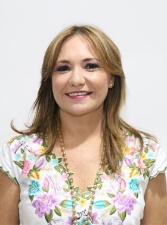 DIP. KARLA REYNA FRANCO BLANCOVICEPRESIDENTE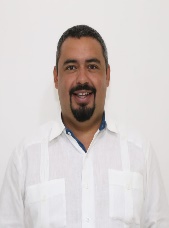 DIP. MIGUEL ESTEBAN RODRÍGUEZ BAQUEIROsecretario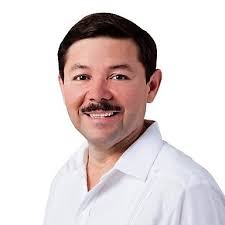 DIP. MARTÍN ENRIQUE CASTILLO RUZSECRETARIO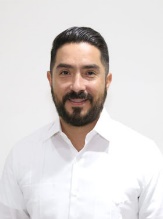 DIP. LUIS ENRIQUE BORJAS ROMEROEsta hoja de firmas pertenece al Dictamen de Decreto por el que se aprueba en sus términos el convenio para la solución de conflictos de límites territoriales intermunicipales celebrado por los ayuntamientos de Mérida y Tecoh, Yucatán.Esta hoja de firmas pertenece al Dictamen de Decreto por el que se aprueba en sus términos el convenio para la solución de conflictos de límites territoriales intermunicipales celebrado por los ayuntamientos de Mérida y Tecoh, Yucatán.Esta hoja de firmas pertenece al Dictamen de Decreto por el que se aprueba en sus términos el convenio para la solución de conflictos de límites territoriales intermunicipales celebrado por los ayuntamientos de Mérida y Tecoh, Yucatán.Esta hoja de firmas pertenece al Dictamen de Decreto por el que se aprueba en sus términos el convenio para la solución de conflictos de límites territoriales intermunicipales celebrado por los ayuntamientos de Mérida y Tecoh, Yucatán.VOCAL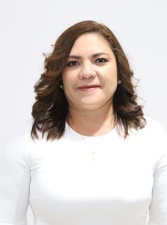 DIP. ROSA ADRIANA DÍAZ LIZAMAVOCAL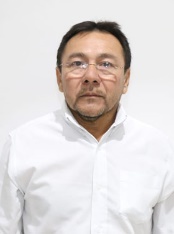 DIP. MIGUEL EDMUNDO CANDILA NOHVOCAL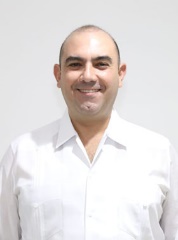 DIP. FELIPE CERVERA HERNÁNDEZVOCAL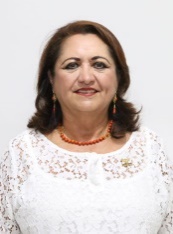 DIP. SILVIA AMÉRICA LÓPEZ ESCOFFIÉEsta hoja de firmas pertenece al Dictamen de Decreto por el que se aprueba en sus términos el convenio para la solución de conflictos de límites territoriales intermunicipales celebrado por los ayuntamientos de Mérida y Tecoh, Yucatán.Esta hoja de firmas pertenece al Dictamen de Decreto por el que se aprueba en sus términos el convenio para la solución de conflictos de límites territoriales intermunicipales celebrado por los ayuntamientos de Mérida y Tecoh, Yucatán.Esta hoja de firmas pertenece al Dictamen de Decreto por el que se aprueba en sus términos el convenio para la solución de conflictos de límites territoriales intermunicipales celebrado por los ayuntamientos de Mérida y Tecoh, Yucatán.Esta hoja de firmas pertenece al Dictamen de Decreto por el que se aprueba en sus términos el convenio para la solución de conflictos de límites territoriales intermunicipales celebrado por los ayuntamientos de Mérida y Tecoh, Yucatán.VOCAL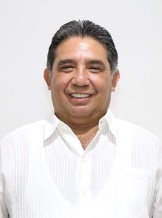 DIP. MARIO ALEJANDRO CUEVAS MENA